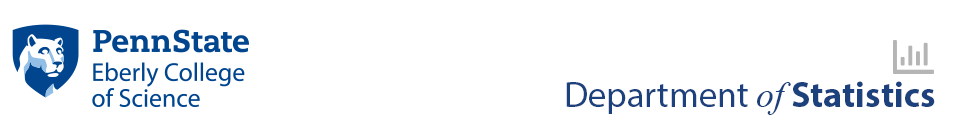 STAT Online Peer ObservationsObserver [you]:Course/Section [being observed]:Instructor’s name [being observed]:Process OverviewThe peer observation of online teaching provides an opportunity for you to receive feedback on your own online teaching and to also share/learn teaching ideas from one of your online peers.Steps for the Peer Review ProcessSTEP 1: Instructor Input FormSTEP 2: Peer Review RubricSTEP 3: MeetingSTEP 4: Final SubmissionSTEP 1: Instructor input formThe purpose of the instructor input form is to provide more information to your observer about how your course works. You should receive an email from me with a subject of ‘Instructor Input Form’. In that email you’ll see a link to ‘take the survey’. Complete the survey. You can stop and return to it through the link in that email. Your progress will save. When you are finished hit ‘submit’ on the last page of the survey. This will send 3 emails. One is a confirmation sent to you. The second is a summary of your responses. A third email will be sent out to your peer reviewer with a summary of your responses.STEP 2: Peer Observation Rubric – Statistics OnlinePrior to the face-to-face meeting, review the instructor input form you received in an email from your observer. Access their course in Canvas using the link in the email. Complete the following rubric. Once you complete the rubric, the next step is to set up a Zoom meeting with the instructor of the course. This rubric is based on the Quality Matters Rubric for online course reviews. Find out more about Quality Matters.Completed Example: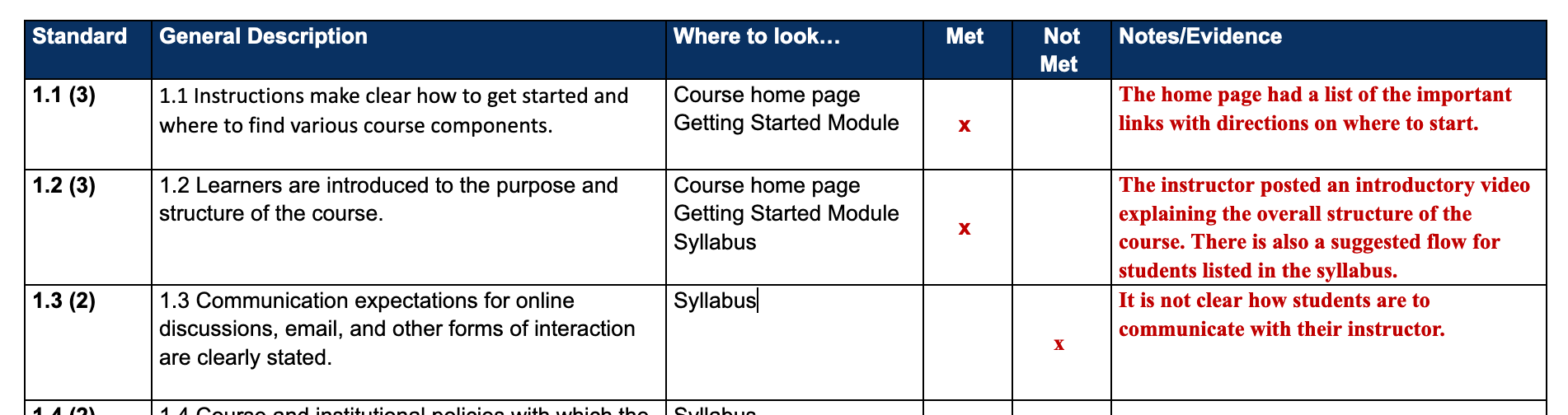 General Standard 1: Course Overview and Introduction: The overall design of the course is made clear to the learner at the beginning of the course.Please make any additional comments on General Standard 1: Course Overview and Introduction:________________________________________________________General Standard 3: Assessment and Measurement: Assessments are integral to the learning process and are designed to evaluate learner progress in achieving the stated learning objectives or mastering the competencies.Please make any additional comments on General Standard 3: Assessment and Measurement:________________________________________________________General Standard 4: Instructional Materials: Instructional materials enable learners to achieve stated learning objectives or competencies.Please make any additional comments on General Standard 4: Instructional Materials:________________________________________________________General Standard 5: Learning Activities and Learner Interaction: Learning activities facilitate and support learner interaction and engagement.Please make any additional comments on General Standard 5: Learning Activities and Learner Interaction:________________________________________________________General Standard 7: Learner Support: The course facilitates learner access to institutional support services essential to learner success.Please make any additional comments on General Standard 7: Learner Support:________________________________________________________General Standard 8: Accessibility and Usability: The course design reflects a commitment to accessibility and usability for all learners.Please make any additional comments on General Standard 8: Accessibility and Usability:________________________________________________________STEP 3: Peer to Peer MeetingPresence and Innovation/Risk-Taking Once you complete the rubric you then set up a Zoom meeting with your peer. Both the peer reviewer and the reviewee discuss the instructor’s involvement in the course, using the discussion questions in the meeting agenda below as the basis for this conversation. A  Zoom room could be used for the meeting.Discuss and complete during the peer to peer meeting.Meeting AgendaReview the rubric with each other and clarify any questions.Discussion: Instructor Presence	One way to think about ‘presence’ online is through the Community of Inquiry framework (Garrison, Anderson, & Archer, 	2000). The framework is built upon three dimensions: 1) Teaching Presence, 2) Social Presence, and 3) Cognitive Presence.TeachingTeaching presence is the design of the course and materials as well as the mentoring, guiding and directing the students during the course. The rubric primarily addresses the teaching presence in the course. SocialConnects with learners as people with lives and work. Instructor establishes they are ‘real people’. Standards 1.8 and 1.9 in the rubric address this type of presence. CognitiveConnects the core concepts and questions, challenges and encourages the analysis of the content.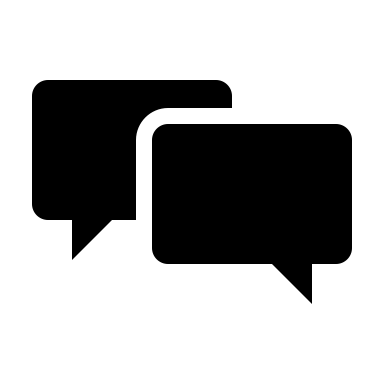 Discussion: Share with your peer how you establish these three types of presence in your course.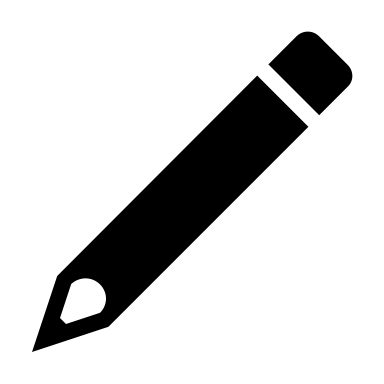 Notes: How does your peer establish these three types of presence in their course?Discussion: Innovation & Risk Taking	When teaching courses that were designed by other faculty or are based off of a master course it’s important that we 	still continue to make improvements in areas such as content, design, teaching methods. The changes do not have to 	be big, for example…Making an intro videoTrying a new late policySending more frequent announcements to the courseWe want to use the peer review as a platform to talk about the innovative work you’re doing and socialize new approaches to teaching our courses. Discussion: Share with your peer if you are trying anything new this semester (or year)?If yes, share your innovation or change you’ve made this semester (or year). Has the innovation or change been successful?What challenges have you had to work through?How could others benefit from what you’ve learned?What advice would you share with a colleague who is interested in trying this or something similar?Notes: What has your peer done this semester (or year) that is innovative or new for them?Comments: Please list any additional comments, recommendations or feedback for your peer.STEP 4: Final SubmissionSave this document and title it ‘STAT Online Peer Review Guide [last name of instructor reviewed]. Submit the completed document to the Peer Review dropbox:  https://sites.psu.edu/statsdesign/fa19-peer-review-drop-box/ where the Director and Assistant Director of Online programs can access these. StandardGeneral DescriptionWhere to look…MetNot MetNotes/Evidence/Recommendation1.1 (3)1.1 Instructions make clear how to get started and where to find various course components. Course home page
Getting Started Module1.2 (3)1.2 Learners are introduced to the purpose and structure of the course.Course home page
Getting Started Module
Syllabus1.3 (2)1.3 Communication expectations for online discussions, email, and other forms of interaction are clearly stated.Syllabus1.4 (2)1.4 Course and institutional policies with which the learner is expected to comply are clearly stated within the course, or a link to current policies is provided.Syllabus1.5 (2)1.5 Minimum technology requirements for the course are clearly stated, and information on how to obtain the technologies is provided.Syllabus1.7 (1)1.7 Expectations for prerequisite knowledge in the discipline and/or any required competencies are clearly stated.Syllabus1.8 (1)1.8 The self-introduction by the instructor is professional and is available online.Course Home Page
Getting Started Module1.9 (1)1.9 Learners are asked to introduce themselves to the class.One of the first modulesStandardGeneral DescriptionWhere to look…MetNot MetNotes/Evidence/Recommendation3.2 (3)3.2 The course grading policy is stated clearly at the beginning of the course.Syllabus3.4 (2)3.4 The assessments used are sequenced, varied, and suited to the level of the course.Modules
Assignments
Syllabus3.5 (2)3.5 The course provides learners with multiple opportunities to track their learning progress with timely feedbackModules
Assignments
SyllabusStandardGeneral DescriptionWhere to look…MetNot MetNotes/Evidence/Recommendation4.4 (2)4.4 The instructional materials represent up-to-date theory and practice in the discipline.Modules
Assignments
Syllabus4.5 (2)4.5 A variety of instructional materials are used in the course.Modules
Assignments
SyllabusStandardGeneral DescriptionWhere to look…MetNot MetNotes/Evidence/Recommendation5.2 (3)5.2 Learning activities provide opportunities for interaction that support active learning.Modules
Assignments
Syllabus5.3 (3)5.3 The instructor’s plan for interacting with learners during the course is clearly stated.Course Home Page
Syllabus
Getting Started Module5.4 (2)5.4 The requirements for learner interaction are clearly stated.Course Home Page
Syllabus
Getting Started ModuleStandardGeneral DescriptionWhere to look…MetNot MetNotes/Evidence/Recommendation7.1 (3)7.1 The course instructions articulate or link to a clear description of the technical support offered and how to obtain it.Syllabus7.2 (3)7.2 Course instructions articulate or link to the institution’s accessibility policies and services.Syllabus7.3 (3)7.3 Course instructions articulate or link to the institution’s academic support services and resources that can help learners succeed in the course.SyllabusStandardGeneral DescriptionWhere to look…MetNot MetNotes/Evidence/Recommendation8.1 (3)8.1 Course navigation facilitates ease of use.The whole Canvas space8.2 (3)8.2 The course design facilitates readability.The whole Canvas spaceSTAT DeptSTAT DeptNotes/Evidence/Recommendation1Mid Course Survey: The mid-course survey is provided to gather input from students on an on-going basis in order to inform course improvements.Modules2Syllabus and course schedule are clearly posted for students to access.Syllabus
Course Home Page3If proctoring is required, the Examity link is located in the course menu. The Examity info page is located in one of the first modules.Modules